I can read 4 digit grid references: Banwell Caves are located at 38 58.I might be able to read 6 digit grid references: Banwell Caves are more precisely located at 385 589.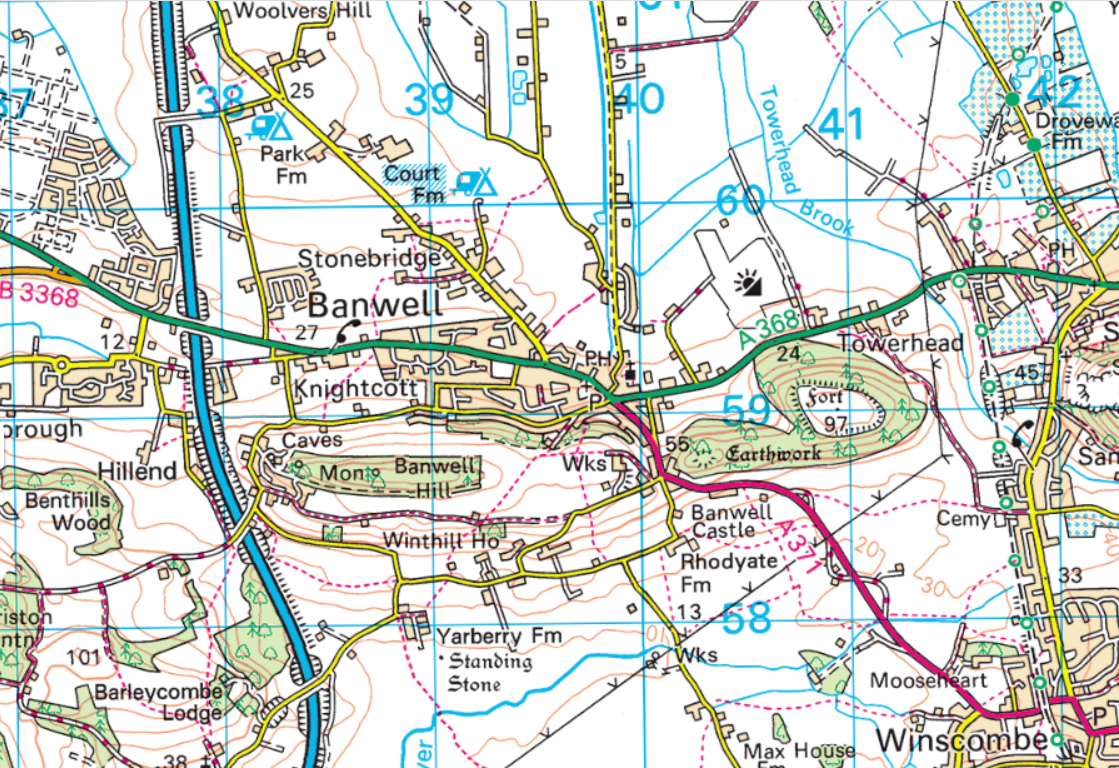 I can read 4 digit grid references: Banwell Caves are located at 38 58.I might be able to read 6 digit grid references: Banwell Caves are more precisely located at 385 589.I can identify the following symbols on an Ordnance Survey map: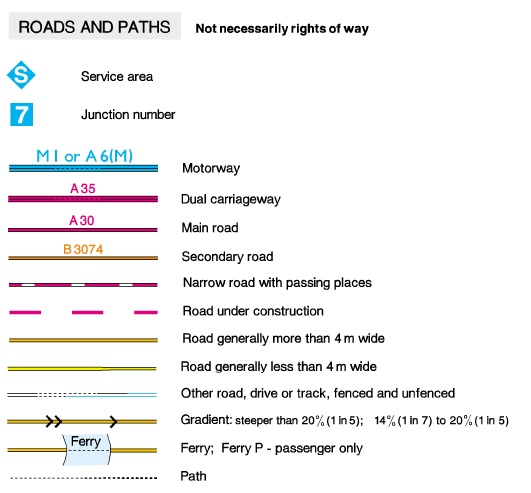 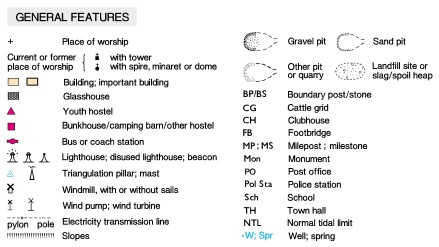 I can draw a sketch map of the local area, using my own symbols.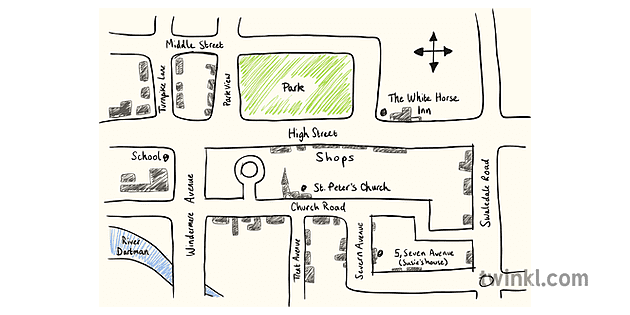 I can interpret and draw thematic maps.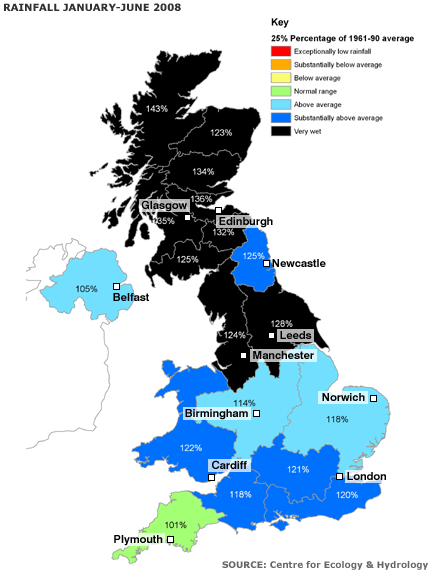 I can identify the following symbols on an Ordnance Survey map: